     ~ 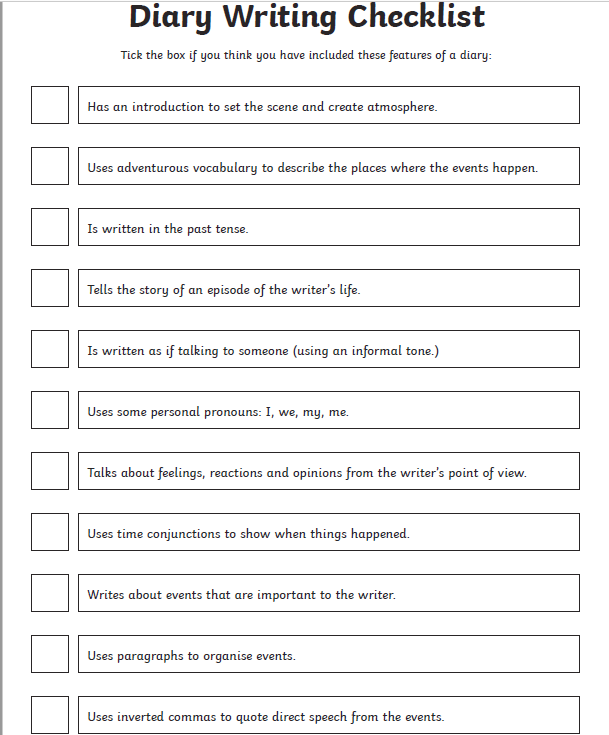 